Рекомендуемые задания для воспитанников 2 группы раннего возраста20 апреля 2020 годаОО "П» Познавательное развитие. Тема «В гости уточка пришла»Задачи:
Обобщить понятие один – много.
Обобщить знания детей о свойствах воды ( прозрачная, теплая, холодная), свойствах предметов в воде.Тема:  «Игрушки». Задачи: 1.Образовательная:  Продолжать  учить  детей  рассказывать  стихотворения 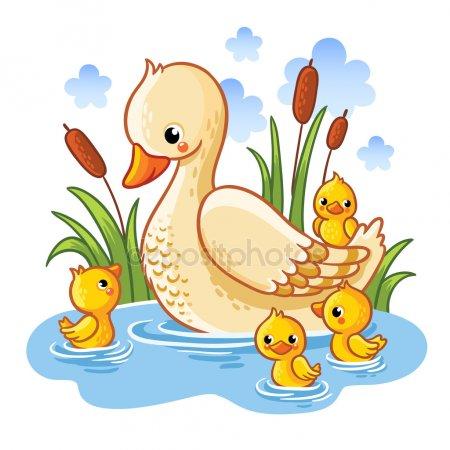 - Наша уточка с утра Кря - кря, Кря – кря. В гости к нам она пришла.
Посмотри, какая она красивая. (рассматривание).
- Что у уточки есть?
- У нее есть голова, глаза, клюв, шея, крылья, и она покрыта перьями. - Что уточка любит делать? Плавать в воде!Налить в таз теплой воды. Опусти ладошку в воду. Какая вода на ощупь –теплая или холодная? (Холодная) А какой еще вода может быть на ощупь? (горячая, теплая) Вытирай ручки салфеткой. Посмотри, видно нам донышко? (Да) Значит вода какая? (Прозрачная)Взрослый зачерпывает воду ковшиком и выливает обратно. Что происходит с водой? (льется) Если вода льется, значит она какая-жидкая. Вода бывает холодной ,горячей, теплой, она прозрачная и жидкая.На столе лежат камушки можно заменить любыми тяжелыми предметами.
Я опускаю камушек в воду. Посмотри, что с ним происходит? Он утонул. 
А теперь попробуй сам. Бери по одному камушку и опускай в воду.Что случилось с камушками? (Они утонули) Почему они утонули?(Они тяжелые)
Сколько камушков на дне?( Много.)
  Какие камушки по величине? (большие и маленькие). 
  Что бы озеро было настоящим нужно в него запустить уточку (резиновая игрушка).
Уточка утонула?  Нет, она плавает. Почему она плавает?(она легкая)
 Да, она легкая, поэтому не утонула. А камушки тяжелые- они утонули!
Игра « У уточки есть перья»
« У уточки есть перья, перья, перья, перышки везде, везде, везде.
На лбу!
Щеках!
На шее и локтях!
На крылышках и животах!
На спинках и хвостах!
А у утенка есть пушок, пушок, пушок, пушок везде, везде, везде.
На лбу!
Щеках!
На шее и локтях!
На крылышках и животах!
На спинках и хвостах!
Пока мы играли, уточка наша проголодалась.
Давай  ее покормим?
Ой, а у нас ничего нет. Поищем для нее корм. В глубокую миску насыпать манки, и положить в нее разноцветные пуговицы. Ребенок их находит и выкладывает на тарелочку для уточки.  Угощайся уточка, кушай на здоровье!Когда все предметы нашли. Можно побеседовать о свойствах манки.Что можно сказать про манку? Какая она, сухая или мокрая? (Сухая) - Насыпь ее себе на ладошку. Посмотри, манка сыплется струйкой.  (ребенок пересыпает манку из ладошки в ладошку). Значит он сыпучий.
Наша уточка поела. Посмотри у нее глазки закрываются, она спать хочет, давай мы ее посадим в гнездо. 
Здесь ей будет уютно и тепло!  Гнездо можно сделать из шарфа или платка, можно заменить маленькой подушкой.. Рекомендуемая для чтения художественная литература:Е.Благинина «Научу обуваться и братца»Я умею обуваться,
Если только захочу.
Я и маленького братца
Обуваться научу.Вот они — сапожки.
Этот — с левой ножки,
Этот — с правой ножки.Если дождичек пойдёт,
Наденем  галошки.
Эта — с правой ножки,
Эта — с левой ножки.Вот как хорошо!Рекомендуемая игра «Волшебные шнурки»Покажите ребенку, как из шнурков или веревки, либо остатков пряжи можно выкладывать контуры различных фигур и предметов. Предложите малышу выложить ёлку, гриб, кораблик и т.п. Используя разноцветные шнурки, можно закреплять полученные ранее знания о цветовой гамме. Попросите малыша выложить красный мяч, желтое солнце, зеленое яблоко.В игре ребенок совершенствует цветовое восприятие, изучает форму предметов.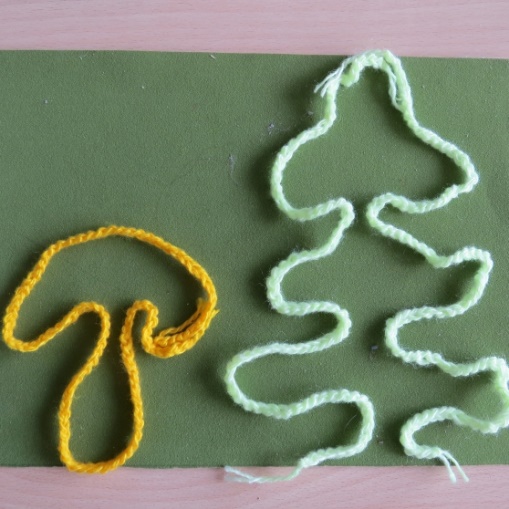 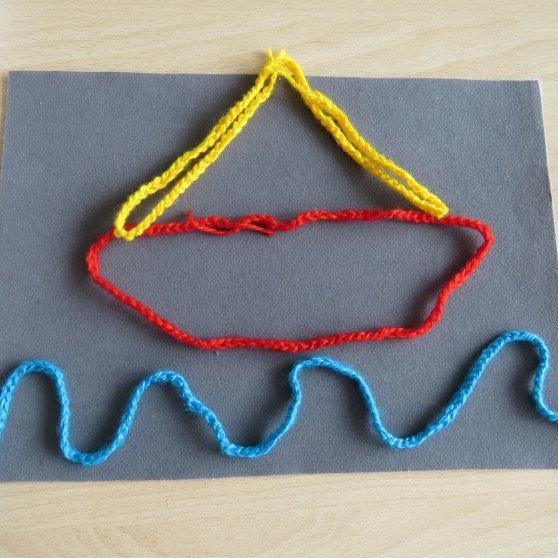 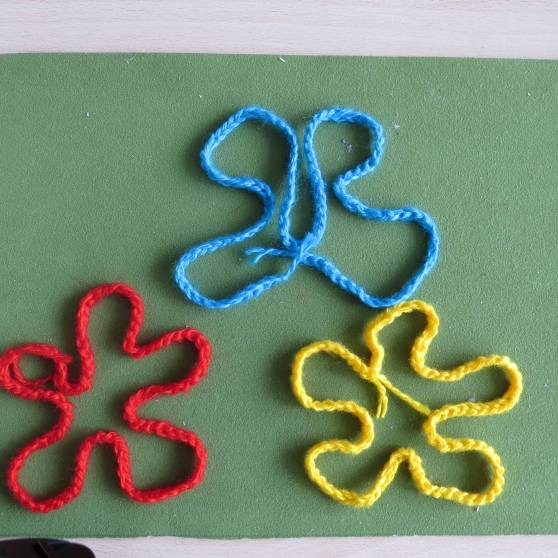 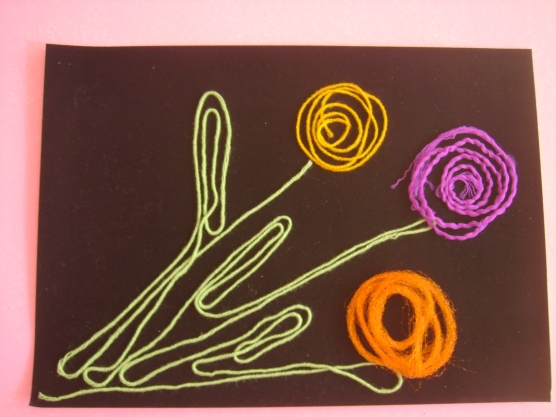 